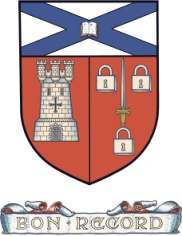 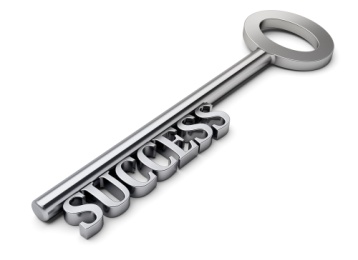 ContentsDear Parent /CarerParents and family members have a huge influence on how well young people progress in school. It is by working in partnership with you that we are best placed to deliver our school values of ambition and success for your child. Through our ‘Planning for Success’ programme, we wish to provide information, guidance and advice for you to support your child’s learning at home.  This booklet is designed to provide practical strategies for you to support the development of your child’s literacy, numeracy and study skills. It complements the series of workshops for parents at our S1 Planning for Success Evening.We wish your child every success at Aberdeen Grammar School and look forward to working with you.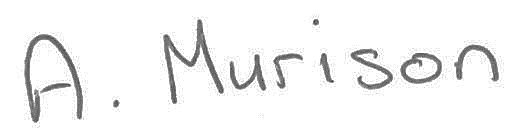 Alison MurisonHead TeacherDates for your diaryHomework and RevisionResearch shows that pupils who do homework, do better in school.   As a parent/carer, it is not your ability or knowledge of a subject which counts but rather a positive and encouraging attitude.  You can help and support in so many ways!  WhenEstablish a routine for your child which takes account of their commitments outwith the school day.  Your child should get into a routine of doing their homework at a specific time on identified days. eg. Monday – Thursday evening and Sunday evening.Check your child’s planner with them and ensure that all homework and preparation for tests is done in good time.  You may have to adapt the set routine if there is a week with a number of tests, for example.Use your knowledge of your child to plan –is it best for them to do the subject they like least or best first? If your child is reluctant to get started, set a time (or so many questions at a time), with a treat at the end. Offer choices, break things down and set goals.WhereIdentify a space where your child feels comfortable and able to concentrate. If possible, try to keep resources in this space, e.g. subject folders, calculator, English dictionary, thesaurus, notebooks.   A pinboard can be a good idea with your child’s timetable/deadlines /feedback from teachers/ study advice/ motivational messages.Wherever your child does homework, ensure that there are no distractions (remove mobile phone for the time spent on homework!) and that you are available to provide encouragement and non-critical support, as required. WhatThere is always homework to do!! Encourage your child to get into the habit of reading over the classwork of that day (which has a significant impact on retention and test performance!). This may not be noted in their planner as homework but it is an important part of an effective homework and revision routine!Take an interest in homework and encourage your child to produce work to the best of their ability e.g. check presentation and accuracy,  test factual knowledge.If your child is struggling or if the homework task seems too big, break down the task with your child and support them to complete one bit at a time.Ask your child to explain the homework / topic– this helps pupils to learn. Encourage your child to:take account of feedback from teachers from previous work-  look at jotters, previous tasks and essays.  Tip – do not file away reports. Keep looking at next steps for improvement.check over their work  for technical and factual accuracyAbove all, acknowledge and reward effort!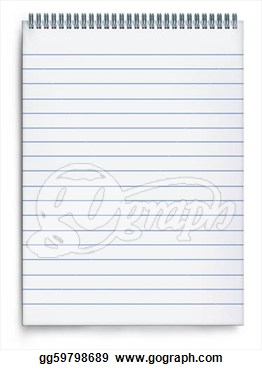 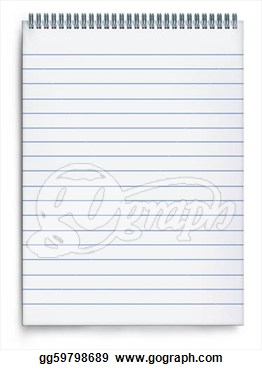 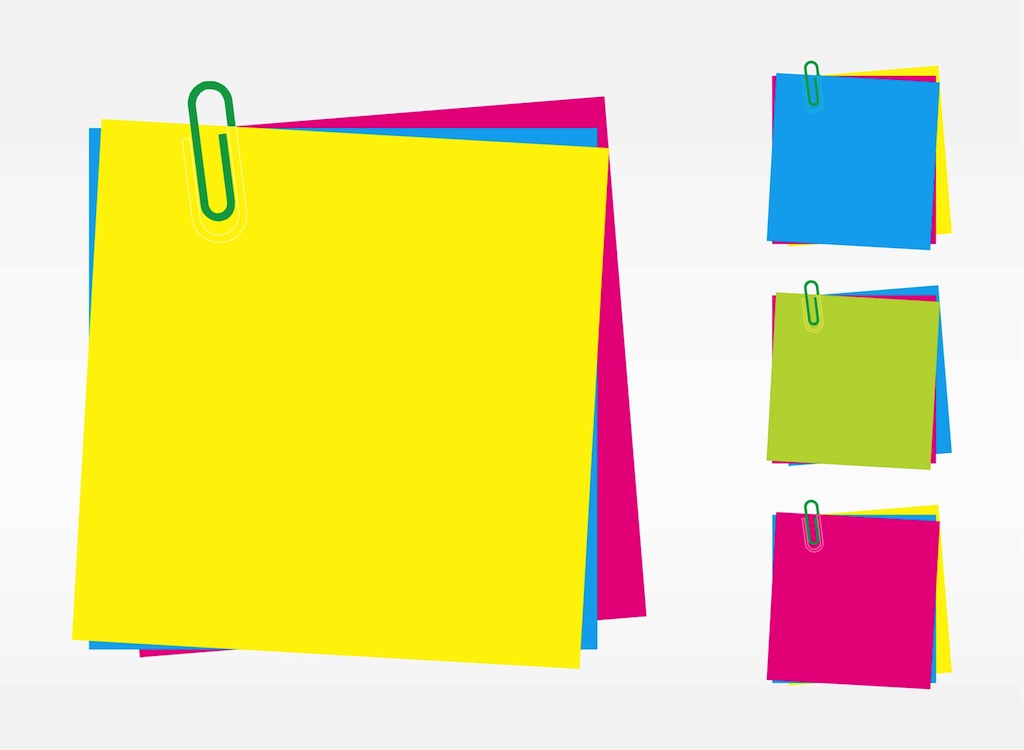 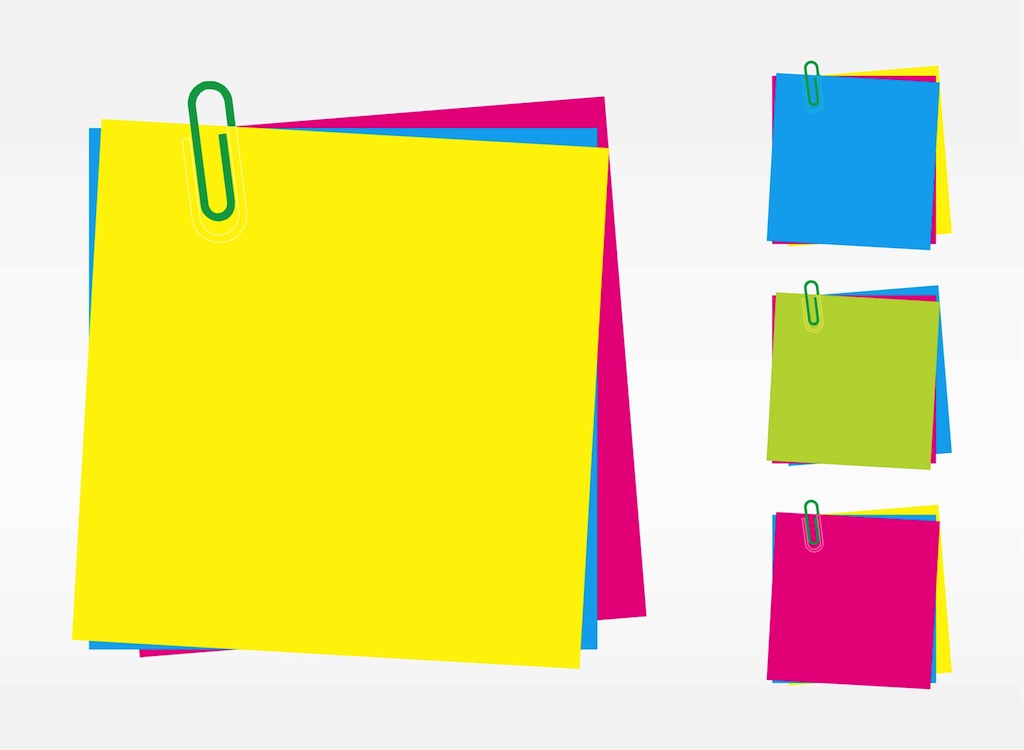 Developing Literacy Skills- How parents can support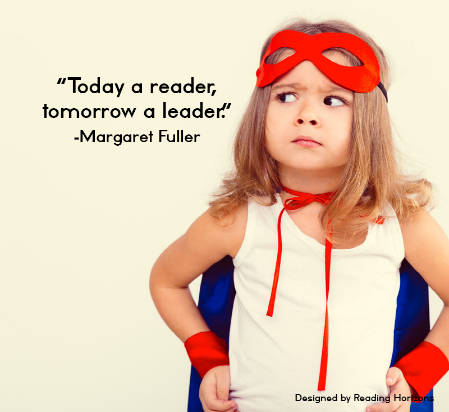 Encourage good reading habitsPupils who read widely are more easily able to access texts in class.  They also have a more sophisticated vocabulary and are able to adapt their writing style to suit a range of purposes.Help choose a text to read: Be readers – students who see others read at home are more likely to be readers themselvesRead widely and in a variety of ways – novels, articles, audio books, magazines, comics, kindles, tablets. go to the book shop or library together and discuss what is availableLeave reading materials around the home so they are easy to pick upCreate a quiet, comfortable space at home to encourage readingLook for books that are part of a series or try biographies about people they admireLink books and reading to the cinema releases or video games etc.Share what you have read – or what you have watched or heard – open up discussion and encourage questionsHow to help your child get the most from their reading – some suggested strategies:Make Predictions.  Look at covers and blurbs and make predictions about the content of the text.  Ask: What do you think this text is about?  Does it reminds you of anything that you have seen, heard, read or watched before? What do you think the character will do next?Ask Questions:This helps build UNDERSTANDING, ANALYSIS and EVALUATION. For example:Where and when do you think the story is set? Why does (character) act in this way at this particular time? What do you think is going through (character’s) mind here?Make Comparisons:Ask your child if the text reminds them of anything they have read or experienced before.  Would they have behaved in the same way as the characters or those involved?  How does the text compare with a previous one?Summarising:This is an essential skill and involves putting key ideas into own words and selecting key informationYou could ask your child to write down or tell you in 50 words or less about what they have read, watched or listened to. try asking them to write down the events in the order in which they happenDiscuss what your child has read, or watched or listened to.  News articles and non-fiction are good options.  Ask them to summarise what they have read in their own words.  You could ask for the three things they learned or found interesting.Next StepsBuilding VocabularyReading widely will help to build vocabulary but there are some other things that you can do to help.Create a Glossary:This is a strategy that can be used in all subjects ask your child to highlight words they are unsure of and look them up togethersometimes using a dictionary can be challenging try to work out what a word might mean by thinking about its context – can you work out its meaning by looking at the language which surrounds itUse Technology: Try crosswords, word searches, code words, word games… (online, apps or print) these encourage familiarity with word patterns and build vocabularyFinallyUseful Linkshttp://www.bbc.co.uk/skillswise/englishhttp://www.channel4learning.com/support/websites/english.htmlhttp://www.vocabulary.co.il/http://www.bbc.co.uk/bitesize/ks2/english/spelling_grammar/http://www.lovereading.co.uk/http://www.goodreads.com/http://www.scottishbooktrust.com/Useful AppsReading/vocabulary: Kindle, ibooks, online dictionary and thesaurus, The Guardian…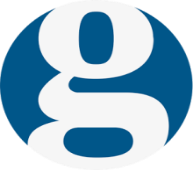 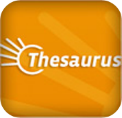 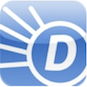 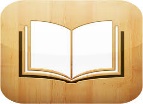 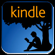 Games: Word Brain, Words with Friends, Scrabble, Letterpress…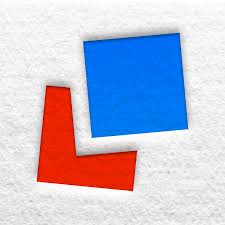 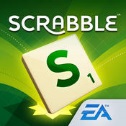 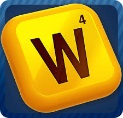 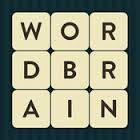 Apps to watch: useful for clips to discuss, research: You tube, TED talks, BBC …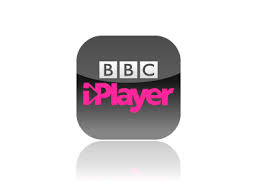 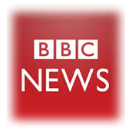 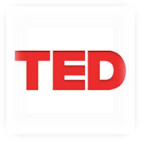 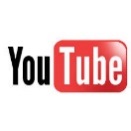 Apps to help with planning and organising: iBrainstorm, Popplet…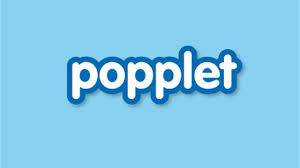 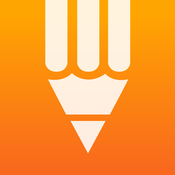 Before you start reading, let us help you create the perfect reading vibe…The perfect partner to a good book is a hot chocolate – try adding a relaxing reading break into your dayDrown out the outside noise – put your headphones on to remove yourself from the outside world… and become immersed in your book!Reading for a short while before you go to bed is said to help you get a better quality of sleep, so remember to read a chapter (or two) before turning off the lightI’m new to reading/reluctant to read… where do I start?RED/ORANGEAndy McNabb – The Nick Stone Missions serieshttps://www.goodreads.com/series/59246-nick-stoneJacqueline Wilson – A series of books https://www.thebookpeople.co.uk/webapp/wcs/stores/servlet/CategoryDisplay?categoryId=147733&catalogId=10051Neil Gaiman ‘The Graveyard Book’ https://www.goodreads.com/book/show/2213661.The_Graveyard_BookCassandra Clare – ‘The Shadowhunter Chronicles’https://www.cassandraclare.com/shadowhunter-chronicles/Veronica Roth – ‘Divergent’ Trilogyhttps://en.wikipedia.org/wiki/Divergent_(novel)I’m growing in confidence… where do I go next?YELLOW/GREENJ.K. Rowling – The Harry Potter Series http://www.thebookbag.co.uk/reviews/index.php?title=J_K_Rowling%27s_Harry_Potter_Books_in_Chronological_OrderPhilip Pullman – His Dark Materialshttps://en.wikipedia.org/wiki/His_Dark_MaterialsArthur Ransome – ‘Swallows and Amazons’https://www.booktrust.org.uk/book/s/swallows-and-amazons/Paul Stewart – ‘Beyond the Deepwoods’ Saga https://en.wikipedia.org/wiki/Beyond_the_DeepwoodsJamila Gavin – ‘Coram Boy’https://www.theguardian.com/childrens-books-site/2015/mar/01/review-jamila-gavin-coram-boyMalorie Blackman – ‘Noughts and Crosses’https://en.wikipedia.org/wiki/Noughts_%26_Crosses_(novel_seriesRight, now I’m ready for a challenge!BLUE/INDIGO/VIOLETJ. R. R. Tolkien – ‘The Hobbit’ and ‘The Lord of the Rings’ Serieshttps://en.wikipedia.org/wiki/The_Hobbithttps://en.wikipedia.org/wiki/The_Lord_of_the_RingsWilliam Nicholson - ‘The Wind Singer’ and the ‘Wind on Fire’ Trilogyhttps://en.wikipedia.org/wiki/The_Wind_SingerMark Haddon – ‘The Curious Incident of the Dog in the Night-Time’https://en.wikipedia.org/wiki/The_Curious_Incident_of_the_Dog_in_the_Night-TimeLouis Sachar – ‘Holes’ and ‘Small Steps’https://www.amazon.co.uk/Holes-Louis-Sachar/dp/074754459Xhttps://www.amazon.co.uk/Small-Steps-Louis-Sachar/dp/0747583455/ref=sr_1_1?s=books&ie=UTF8&qid=1526391892&sr=1-1&keywords=small+stepsDerek Landy – ‘Skulduggery Pleasant’ Serieshttps://en.wikipedia.org/wiki/Skulduggery_PleasantMarkus Zuzak – ‘The Book Thief’https://en.wikipedia.org/wiki/The_Book_ThiefEoin Colfer – ‘Artemis Fowl’ Serieshttps://en.wikipedia.org/wiki/Artemis_FowlLooking for something local?  Check out some Scots versions of our favourites translated by Matthew FittRoald Dahl’s classic ‘The Twits’ becomes ‘The Eejits’ http://blackandwhitepublishing.com/shop/the-eejits.htmlJ.K Rowling’s famous introduction to Harry Potter gets the Scots treatment in ‘Harry Potter and the Philosopher’s Stane’ https://www.amazon.co.uk/Harry-Potter-Philosophers-Stane-Language/dp/1785301543Don’t forget… it is not all about novels!Poetry – Robert Macfarlane and Jackie Morris – ‘The Lost Words’https://www.waterstones.com/book/the-lost-words/robert-macfarlane/jackie-morris/9780241253588Allie Esiri – ‘A Poem for Every Night of the Year’ https://www.waterstones.com/book/a-poem-for-every-night-of-the-year/allie-esiri/9781509813131Spoken Word – Steve Camden aka Polar Bear (The Spoken Word Genius!)https://www.youtube.com/watch?v=JTAsDue9buYGraphic Novels –Eoin Colfer and Andrew Donkin – ‘Illegal’ https://www.amazon.co.uk/Illegal-graphic-telling-journey-Europe/dp/1444934007Jim Ottaviani - ‘The Imitation Game – Alan Turing Decoded’https://www.amazon.co.uk/Imitation-Game-Turing-Decoded-Graphic/dp/1419718932/ref=sr_1_1?s=books&ie=UTF8&qid=1526028400&sr=1-1&keywords=the+imitation+game+alan+turing+decodedGive your eyes a rest and tune in!Audio books – https://www.audiobooks.com/ A whole world to explore… and you get your first book for free! You can also download the app https://itunes.apple.com/app/apple-store/id521227008?mt=8 to keep your ears entertained when you are on the move.Want a slice of real life?Autobiographies:Mackenzie Ziegler – ‘Kenzie’s Rules for Life: How to be Happy, Healthy, and Dance to Your Own Beat’https://www.amazon.com/Kenzies-Rules-Life-Happy-Healthy/dp/1501183575/ref=sr_1_1?s=books&ie=UTF8&qid=1526374656&sr=1-1&keywords=mackenzie+zieglerAnthony Kiedis and Larry Sloman – ‘Scar Tissue’ https://www.amazon.com/Scar-Tissue-Anthony-Kiedis/dp/1401307450/ref=sr_1_1?s=books&ie=UTF8&qid=1526374693&sr=1-1&keywords=scar+tissueAdeline Yen Mah – ‘Chinese Cinderella’https://www.amazon.co.uk/Chinese-CinderellaThe-Secret-Unwanted-Daughter/dp/B0092FTM58/ref=pd_lpo_sbs_14_t_0?_encoding=UTF8&psc=1&refRID=G5WRRDVC9C3Y49FKF60ABiographies:Rachel Ignotofsky – ‘Women in Science: 50 Fearless Pioneers Who Changed the World’https://www.amazon.com/Women-Science-Fearless-Pioneers-Changed/dp/1607749769/ref=pd_bxgy_14_img_2?_encoding=UTF8&pd_rd_i=1607749769&pd_rd_r=GV8PXRPJ5SJKXDWWYHY0&pd_rd_w=tukRA&pd_rd_wg=2Ev1Z&psc=1&refRID=GV8PXRPJ5SJKXDWWYHY0Rachel Ignotofsky – ‘Women in Sports: 50 Fearless Athletes Who Played to Win’https://www.amazon.com/Women-Sports-Fearless-Athletes-Played/dp/1607749785/ref=zg_bs_17418_17?_encoding=UTF8&psc=1&refRID=2EFC1Y26CA3GTW4QMQ9KTry These for More Ideas….www.scottishbooktrust.comwww.goodreads.comhttps://www.thebookpeople.co.uk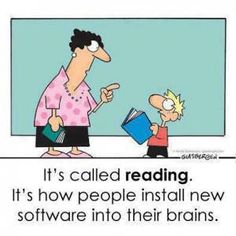 Numeracy and Mathematics“We are all surrounded by things which rely on maths in one way or another. It is no exaggeration to say that maths is the language of modern life.” Emeritus Professor Adam McBride. University of Strathclyde.What is numeracy?Confidence and accuracy in applying numeracy skills across a variety of real life contexts leads to us being numerate and being able to function responsibly, at school, in everyday life and the world of work.Fluency and confidence in working with numbers and their relationships is vital to support your child’s progression and attainment in mathematics.Top tipsBe positive about maths, your attitude will be reflected through your children.Point out and talk about the maths in everyday life. Include your child in activities involving maths such as using money, cooking and travelling.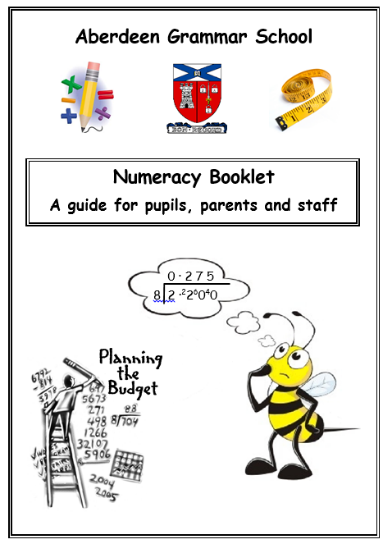 S1 Numeracy BookletYour child will have brought home the Aberdeen Grammar School Numeracy Booklet which exemplifies good practice and methodologies used by the Maths faculty.This booklet covers many numeracy skills and we would encourage parents/ guardians to support their children by regularly discussing and asking questions to promote numeracy confidence and fluency.In particularBy S1 most children know their number bonds and are fluent in their times tables, however regular practice is still essential to increase accuracy and speed of recall.If your child has not yet mastered these skills their teacher will work on strategies to support their learning and understanding.Encourage your children to recognise number relationships and opposites and understand that:	tells us that			 	tells us that 	 			tells us that 		Draw a picture	tells that 	Draw a pictureNumber LiteracyAs your children move through the school they will meet more challenging problems requiring a wider knowledge of mathematical terms. The diagram below summarises some of the words related to the 4 rules of number.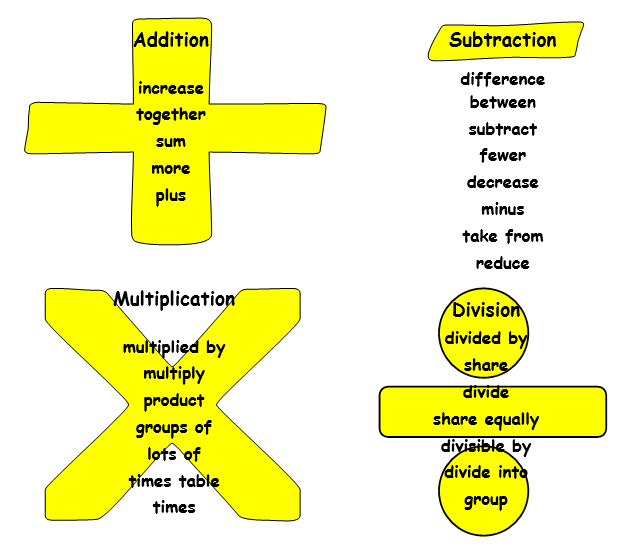 Useful WebsitesResearch Hints and TipsIf your child comes home with a research task that is for a fairly wide topic and you are unsure of where to start, simply follow these simple steps to help them narrow down their search and focus their notes towards reliable information.STEP 1: What is the task?What are they actually being asked to do? For example:A diary entry: this will require looking at first-hand accounts, looking for personal experiences and information.A report: this will include facts and figures on the subject.A newspaper article: include bias and opinion therefore you should look for opinions on a topic as well as facts and figures.A fact file: this will include a variety of information about a certain subject.Answer a Question: Look for the key words:  is it a cause or an impact of something they are looking for? Or simply facts on a topic? For Example:Explain the reasons why Mary Queen of Scots was executed. (Causes)Give details of what happened on the day of her Execution (Events)What will happen to Scotland now that their Queen is gone? (Impact)STEP 2: Narrowing the Search.Now you know what you are being asked to do how do you narrow down what you are looking for?If the topic is quite wide, one strategy would be to ask your child to write out 10 questions about the topic that they want to find the answer to.  When searching for information they then search for the specific answers to these questions.  This should give them specifics. For example if they were researching Working conditions for Children in the industrial revolution they could maybe look at :What were the average working hours for a child?How many days a week did a child work in a factory?What type of jobs did children do in a cotton mill? You can also break down a topic into subtopics. If looking at a play in English you could break it down into Characters, Themes and Main events. STEP 3: Using search engines effectively.Once you have looked at the task and what is being asked and you have narrowed down your topic slightly the next step is to find relevant information. Here are some hints and tips to make using Google easier!If you are searching for something and put it in inverted commas you will get only results that has that exact phrase rather than searches containing all of the words individually.For example a search for ‘Execution of Mary Queen of Scots’ will only bring up sites that has this phrase whereas without the inverted commas you will get results for execution, Mary, Queen, Scots and this will make it more difficult to find relevant information. You should also make sure that what you are inputting into the search bar is specific.  Try to include dates, names etc. For example a search on ‘ Working conditions in factories’ will bring up results from various countries, time periods, types of factories, whereas ‘Working Conditions in Cotton Mills in Britain between 1760 and 1830’ will target you towards the information you need. STEP 4: Is the source Valid?Before note taking from a website you should make sure that the source is valid. If something has come from a Wiki Site then you need to be aware that anyone can publish here.  While things are checked, not everything is checked constantly and there can be mistakes. Stick to reliable websites, reputable news companies, BBC and teachers will give advice on Subject related sites or may post helpful links in the Google Classroom. Be aware of the author of any source as they can be bias. An article on the Aberdeen V Rangers game written by Derek McKinnes will have a different angle to one written by Steven Gerrard!STEP 5 Recording the InformationThere are several techniques to use to help you child record information when researching a topic. Here are a few suggestions:Look up the answers to the 10 questions that you have previously written down to focus your research. If your child is looking to create a fact file or they are to take notes from a video clip another strategy is to take down singular facts on post it notes.  Once they think they have enough facts they should organise their notes into categories. For Example:If they were researching an earthquake they could organise their post-it notes into causes, events and aftermath.If they are looking at a specific person they could organise their individual notes into Early Life, Major Achievements, Successes and Failures.Flow charts or timelines are particularly good for mapping events in a chronological order. Mind maps on a topic can be useful when done correctly and colour coded. 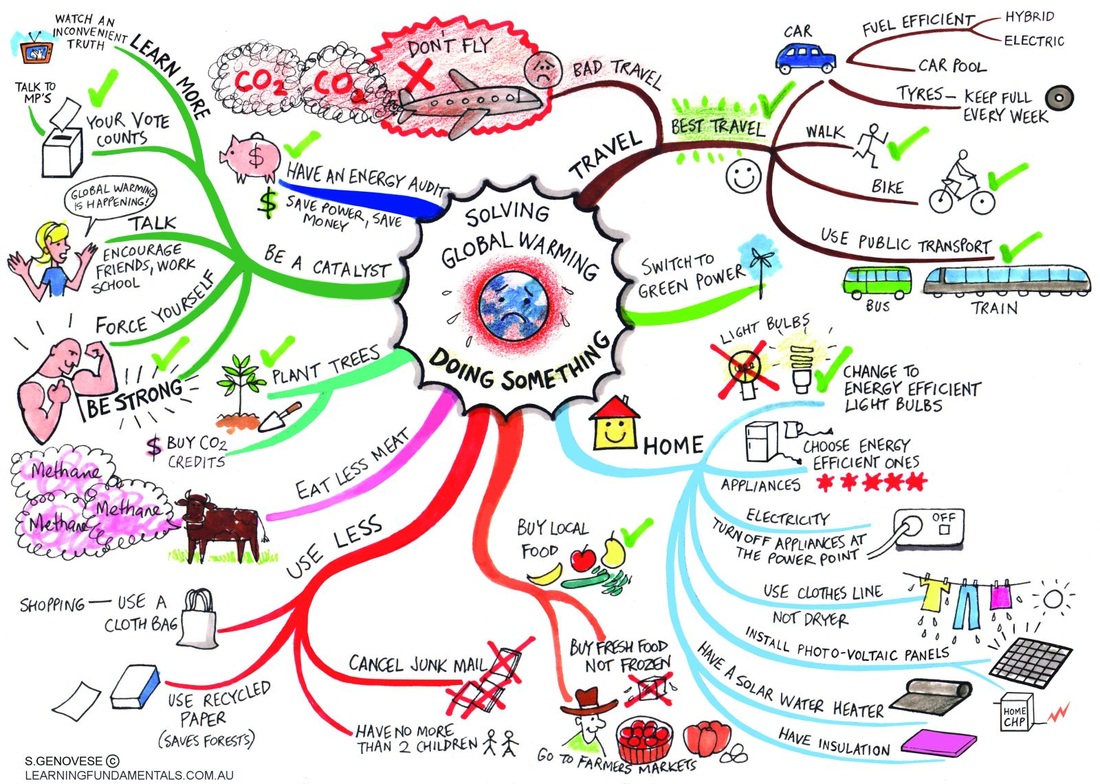 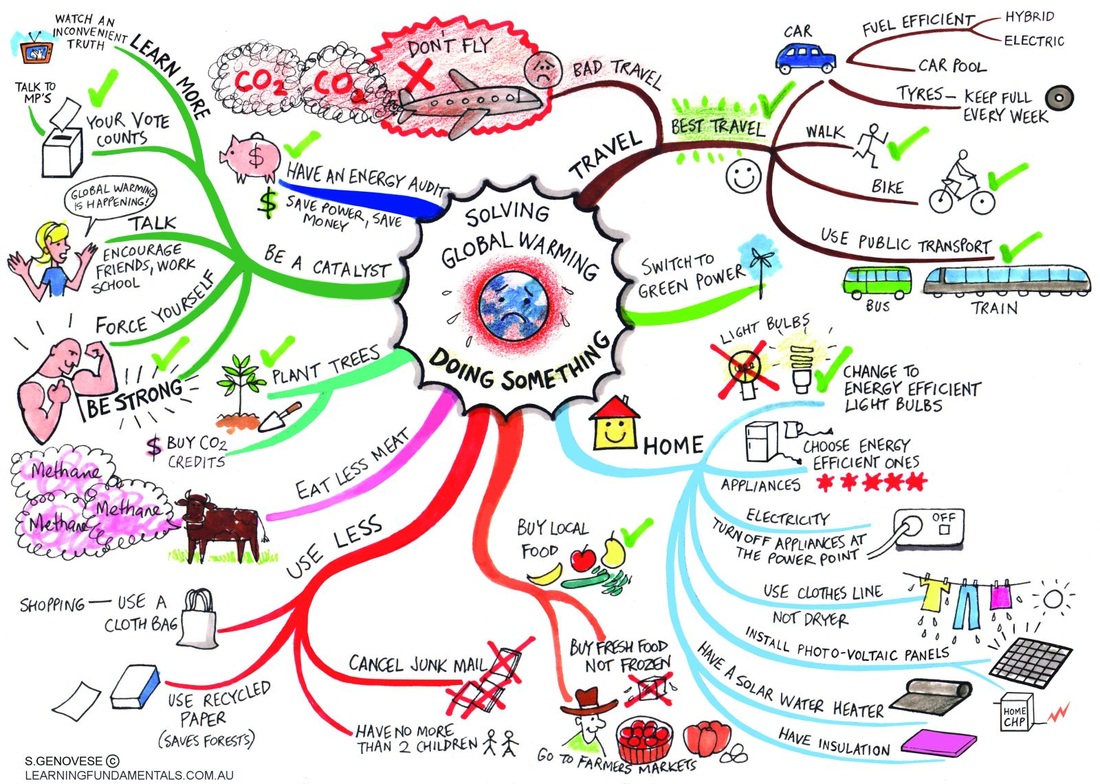 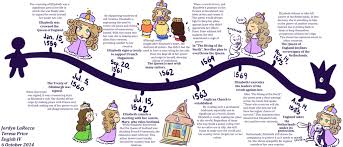 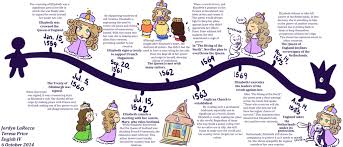 PARENT WORKSHOP NOTESWorkshop 1 – Literacy (Research Skills)Workshop 2 – Numeracy (S1 Success Criteria)Workshop 3 – How to support your child with homework/revisionOur Vision – working together, learning together, achieving togetherOur Values – Ambition   Growth   SuccessMs Murison’s introduction and ‘Dates for your Diary’Page 2Key to Success – How parents can supportPage 3Homework and RevisionPage 4Active Revision TechniquesPage 5-6Developing Literacy Skills- How parents can supportPage 7-8Recommended Reading for S1PupilsPage 9-12Numeracy and MathematicsPage 13- 14Research SkillsPage 15Workshop notesPage 16-18Wednesday 12 September 20187.00pm-8.30pmS1 Planning for Success Workshops‘S1 Planning for Success’ BookletSupport for S1 parents;Literacy skillsNumeracy skillsHomework/Revision strategiesWeek beginning 28 September 2018 Settling-in Report Feedback on:EffortBehaviourHomeworkThursday 24 September 2018 (period 4 in Assembly Hall)Workshop for S1 pupilsHints and tips on homework and studyWeek beginning 6 March 2019ReportFeedback on:Level achieved in each subjectStrengths/ areas for developmentEffort/behaviour/HomeworkThursday 14 March  20194.30pm-7.00pmS1 Parents’ EveningParent appointments with subject teachers:Strengths/ areas for developmentWeek beginning 20 May 2019Activities Week for S1 and S2 pupilsWeek beginning 27 May 2019Start of S2 timetableKey to successHow parents can supportCommitment and motivation to learnGive positive messages – pupils need to believe to achieve! Reinforce our high expectations of effort and behaviour in class.Make the connection to longer term goals – a strong work ethic in S1 carries into S2/S3 subjects and into national examinations in S4-S6. Acknowledge and reward effort for your child.  Progress is individual - we want each child to be the best he/she can be.High level of attendance in schoolEnsure appointments are kept to a minimum.No holidays during term time, please!Contact PTPS, if extended absence.Organisation Copy your child’s timetable and display somewhere for easy reference.Ensure notes/books are organised. A different coloured folder for each subject is a useful tip.Take a regular look in your child’s school bag! You may need to plan for regular clear outs!!Ensure your child is ready for school- develop the habit of your child packing his/her school bag the night before. A well -stocked pencil case is a must – pencils, pens, rubber and ruler.Look at your child’s planner and plan homework / test preparation with him/her. Healthy lifestyleEncourage your child to get involved in an extracurricular activity.  This session’s programme is on the website.Monitor use of mobile technology:It is a good idea to remove mobile technology  during homework/study/ reading timeA school day is tiring and our pupils are busy with activities after school. It’s a good idea to remove mobile technology an hour before bed time and during the night in order to ensure a full night’s sleep!Ensure there is a good balance between school work, extracurricular activity, relaxation and family time.Being in the know!Know your child’s timetable, subjects and teachers. This will help you to check that your child is ready for school as well as to talk about school with your child. A general “How was school today?” will get little response. However, “What did you do in science this afternoon?” may elicit a fuller response.Check your child’s planner and help him/her to plan homework and revision for tests.If you change your mobile telephone number, you must let the school office know.  A lot of communication with parents is by text. 3333444Mathsworkout		http://www.mathsworkout.co.uk/	Password: aberdeengrammar			Login: decimal11	Mathsbox		http://www.mathsbox.org.uk/index1.php			Password : ags3			Login: mathsSupermathsworld	http://www.supermathsworld.co.uk/			Select : LAUNCH DESKTOP SITEMaths Games		http://www.maths-games.org/			Select: Multiplication Games OR Addition Games OR Subtraction Games OR Division 			Games form Tab at the top.